ПРОЕКТРЕСПУБЛИКА КРЫМНИЖНЕГОРСКИЙ РАЙОНЖЕМЧУЖИНСКИЙ СЕЛЬСКИЙ СОВЕТ__- я сессия 2 –го созываР Е Ш Е Н И Е №_______________ 2019 года						с. ЖемчужинаОб эффективном использовании земельмуниципального образования Жемчужинское  сельское поселение Нижнегорского района Республики Крым С целью эффективного использования земель муниципального образования Жемчужинского сельского поселения Нижнегорского района Республики Крым для наполнения бюджета и развития рынка земель, руководствуясь ст.14 Федерального закона от 06.10.2003 № 131-ФЗ «Об общих принципах организации местного самоуправления в Российской Федерации», ст. 11 Земельного кодекса Российской Федерации, ст.264 Гражданского кодекса Российской Федерации, Уставом муниципального образования Жемчужинское сельское поселение Нижнегорского района Республики Крым, «Положением об определении размера арендной платы, цены продажи, платы за сервитут, платы за проведение перераспределения земельных участков, находящихся в муниципальной собственности муниципального образования Жемчужинского сельского поселения Нижнегорского района Республики Крым», Жемчужинский сельский совет Нижнегорского района Республики КрымРЕШИЛ:1. В случае использования земельного участка под объектами собственности, приобретенными согласно гражданским правовым актам (договор купли-продажи, мены, дарения и др.), без оформленного в установленном законом порядке права на землю, на время оформления права на такой земельный участок, а также использования земельного участка под объектами, порядок оформления прав на землю для размещения которых не определен действующим законодательством, собственнику (пользователю) недвижимого имущества необходимо заключить с администрацией Жемчужинского сельского поселения Нижнегорского района Республики Крым Соглашение о возмещении потерь бюджета по плате за фактическое землепользование на территории муниципального образования Жемчужинское сельское поселение Нижнегорского района Республики Крым.2. Утвердить типовое Соглашение о возмещении потерь бюджета по плате за фактическое землепользование на территории муниципального образования Жемчужинское сельское поселение Нижнегорского района Республики Крым (приложение).3. При расчете размера возмещения потерь бюджета по плате за фактическое землепользование на территории муниципального образования Жемчужинское сельское поселение Нижнегорского района Республики Крым руководствоваться «Положением об определении размера арендной платы, цены продажи, платы за сервитут, платы за проведение перераспределения земельных участков, находящихся в муниципальной собственности муниципального образования Жемчужинского сельского поселения Нижнегорского района Республики Крым». 4. Обнародовать настоящее решение на информационном стенде в здании администрации Жемчужинского сельского поселения Нижнегорского района Республики Крым, а также на официальном сайте в сети «Интернет» (http://жемчужинское – сп.рф).5. Контроль за исполнением настоящего  решения оставляю за собой.Председатель Жемчужинскогосельского совета – глава администрацииЖемчужинского сельского поселения					С.И.ЧупиковПриложение к решению-й сессии 2-го созыва Жемчужинского сельского совета Нижнегорского района Республики Крымот  _____________ 2019 г. № ______СОГЛАШЕНИЕо возмещении потерь бюджета по плате за фактическое землепользование на территории муниципального образования Жемчужинское сельское поселение Нижнегорского района Республики Крым№______ от «___» _____________20___ годаНастоящее соглашение составлено согласно решению сессии Жемчужинского сельского совета от «_____»___________ 20____г. №______ о нижеследующем:Землепользователь: _________________________, используемый земельный участок по адресу: с.______________________, ул._______________ под объектом собственности согласно _______________________, площадью _________кв.м., обязуется выплатить на расчетный счет администрации Жемчужинского сельского поселения Нижнегорского района Республики Крым сумму, эквивалентную размеру арендной платы рублей в месяц с учетом индекса инфляции за фактическое землепользование за период с «_____»__________20____г. до даты государственной регистрации права на вышеуказанный земельный участок или на период действия разрешения на осуществление предпринимательской деятельности.          При наличии оплаты земельного налога за аналогичный период по настоящему земельному участку (что подтверждается справкой территориального органа налоговой службы), сумма оплаты, предусмотренная в п.1 Соглашения, уменьшается на сумму оплаты земельного налога.           Соглашение подписывается с одной стороны собственником земель: муниципальным образованием Жемчужинским сельским поселением Нижнегорского района Республики Крым в лице председателя Жемчужинского сельского совета — главы администрации Жемчужинского сельского поселения Нижнегорского района Республики Крым, и с другой стороны землепользователем (его представителем по доверенности).          Соглашение действует до момента государственной регистрации права на земельный участок.          Соглашение составлено в двух экземплярах, которые имеют одинаковую юридическую силу.Собственник земель:                                        Землепользователь:Муниципальное образование Жемчужинское сельское поселение Нижнегорского района Республики КрымПодпись ___________Ф.И.О.	                          Подпись____________ Ф.И.О.Пояснительная записка к проекту решения Жемчужинского сельского советаНижнегорского района Республики Крым«Об эффективности использования земель муниципального образования   Жемчужинского сельского поселения Нижнегорского района Республики Крым»1. Обоснование необходимости принятия решенияПроект решения Жемчужинского сельского совета Нижнегорского района Республики Крым подготовлен с целью эффективного использования земель муниципального образования Жемчужинского сельского поселения Нижнегорского района Республики Крым для наполнения бюджета и развития рынка земель, руководствуясь ст.14 Федерального закона от 06.10.2003 № 131-ФЗ «Об общих принципах организации местного самоуправления в Российской Федерации», ст.11 Земельного кодекса Российской Федерации, ст.264 Гражданского кодекса Российской Федерации, Уставом муниципального образования Жемчужинское сельское поселение Нижнегорского района Республики Крым, «Положением об определении размера арендной платы, цены продажи, платы за сервитут, платы за проведение перераспределения земельных участков, находящихся в муниципальной собственности муниципального образования Жемчужинского сельского поселения Нижнегорского района Республики Крым»2. Цель и задачи принятия решенияЭффективное использование земель    муниципального образования Жемчужинского сельского поселения Нижнегорского района Республики Крым для наполнения бюджета и развития рынка земель.3. Общая характеристика и основные положения проекта решенияРешением предусматривается: В случае использования земельного участка под объектами собственности, приобретенных согласно гражданским правовым актам (договор купли продажи, мены, дарения и др.), без оформленного в установленном законом порядке права на землю, на время оформления права на такой земельный участок, а также использования земельного участка под объектами, порядок оформления прав на землю для размещения которых не определен действующим законодательством заключение Соглашения о возмещении потерь бюджета по плате за фактическое землепользование на территории муниципального образования Жемчужинского сельского поселения Нижнегорского района Республики Крым.Состояние нормативно-правовой базы в данной сфере правового регулирования:Федеральный закон от 06.10.2003 № 131-ФЗ «Об общих принципах организации местного самоуправления в Российской Федерации»,Земельный кодекс Российской Федерации,Гражданский кодекс Российской Федерации,4. Финансово-экономическое обоснованиеПринятие указанного решения не требует расходов из бюджета муниципального образования.5. Прогноз социально-экономических и других последствий принятия актаПринятие данного решения позволит избежать потерь в бюджет администрации Жемчужинского сельского поселения Нижнегорского района Республики Крым от оплаты за фактическое землепользование собственниками (пользователями) объектов недвижимого имущества до оформления прав на земельные участки или на период действия разрешения на осуществление предпринимательской деятельности.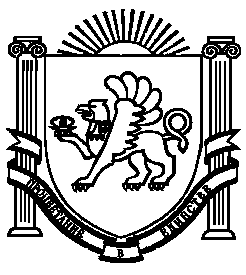 